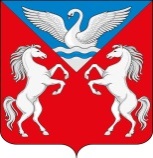 АДМИНИСТРАЦИЯ ЛЕБЯЖЕНСКОГО СЕЛЬСОВЕТА КРАСНОТУРАНСКОГО РАЙОНА КРАСНОЯРСКОГО КРАЯ РАСПОРЯЖЕНИЕ30.03.2020                                          с. Лебяжье                                              № 14-р О создании патрульных, патрульно-маневренных группв пожароопасный период 2020 года на территории Лебяженского сельсоветаВ соответствии со ст. 19 Федерального закона от 21.12.1994 № 69-ФЗ «О пожарной безопасности», ст. 14 Федерального закона от 06.10.2003 № 131-ФЗ «Об общих принципах организации местного самоуправления в РФ», приказом СРЦ МЧС России «Об организации мероприятий по предупреждению чрезвычайных ситуаций в пожароопасный сезон 2019 года» от 22.11.2016 № 758, руководствуясь ст. 7 Устава  Лебяженского сельсовета Краснотуранского района,Создать патрульную группу Лебяженского сельсовета для патрулирования подведомственной территории, мониторинга обстановки, связанной с природными пожарами в следующем составе:Назирова Марина Анатольевна – Глава администрации сельсовета Метелева Юлия Николаевна - Зам. Главы сельсовета Баулин Анатолий Степанович - водительСоздать патрульно-маневренную группу Лебяженского сельсовета  по выявлению несанкционированных палов растительности и принятию мер по их тушению, для работы с населением по соблюдению правил пожарной безопасности,  для тушения очагов природных пожаров и ликвидации угрозы перехода природных пожаров на населенный пункт, в следующем составе:1. Назирова Марина Анатольевна – Глава администрации сельсовета 2. Назиров Валерий Тагирович – житель села3. Дроздов Сергей Иванович - житель села4. Замяткин Александр Алексеевич - житель селаДля обеспечения бесперебойной работы маневренной группы привлечь технику:      1.  Автомобиль ВАЗ – 2106      2.  Автомобиль УАЗ – 3303      3.  Автоприцеп «Огнеборец»Контроль за исполнением настоящего Распоряжения оставляю за собой.Глава Лебяженского сельсовета                                 М.А. Назирова                                              